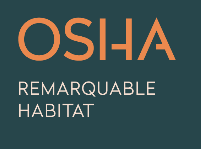 Dans le quartier Hochelaga-Maisonneuve à Montréal, emploi à temps-partiel  (possibilité d'heures supplémentaires en saison estivale) en support à la comptabilité dans une compagnie de développement/construction. Nous recherchons un(e) candidat(e) rigoureux(se), soigné(e), organisé(e), et qui devra faire preuve d'une bonne capacité d'adaptation. Il (Elle) devra également maîtriser les fonctions de base du logiciel Excel, être à l'aise avec les logiciels comptables et la suite Windows. Une connaissance du logiciel Acomba et du milieu de la construction serait un atout.Le(La) candidat(e) devra avoir complété les cours de base en comptabilité (DEC/BAC) afin d'être fonctionnel(le) dans les écritures courantes de tenue de livres. Il (Elle) devra offrir un minimum de disponibilités d'heures de travail de jour durant la semaine (minimum 15 hres/semaine).Le (La) candidat(e) sera appelé(e) à offrir un soutien comptable et administratif au département comptable en s'occupant d'effectuer la tenue de livres de base de plusieurs compagnies, l'archivage de documents et toutes autres tâches administratives demandées.La personne contacte est : Martin Badia à comptabilite@oshacondos.com 514-419-0942 poste 15